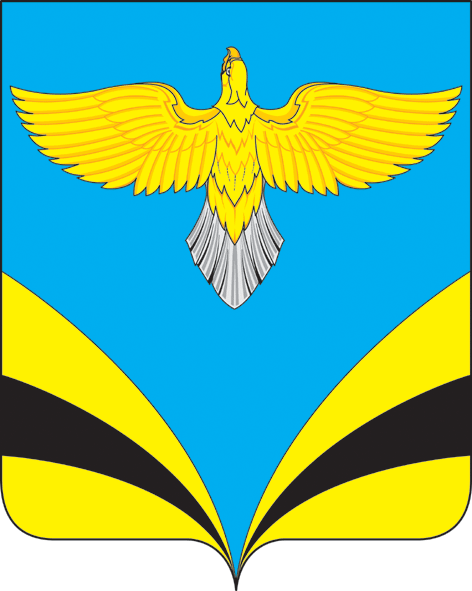  АДМИНИСТРАЦИЯ				       проект     муниципального района          Безенчукский     Самарской области  ПОСТАНОВЛЕНИЕ от ___________ № _____               пгт. БезенчукОб утверждении порядка предоставления субсидий за счетсредств бюджета муниципального района БезенчукскийСамарской области некоммерческим организациям,не являющимся муниципальными учреждениями,на финансовое обеспечение деятельности добровольныхнародных дружин, участвующих в охране общественногопорядка на территории муниципального районаБезенчукский Самарской области          В соответствии с пунктом 2 статьи 78.1 и статьей 86 Бюджетного кодекса Российской Федерации,  Федеральным законом от 06.10.2003 N 131-ФЗ «Об общих принципах организации местного самоуправления в Российской Федерации», Федеральным законом  от 02.04.2014 N 44-ФЗ «Об участии граждан в охране общественного порядка», общими требованиями к нормативным правовым актам, муниципальным правовым актам, регулирующим предоставление субсидий, в том числе грантов в форме субсидий, юридическим лицам, индивидуальным предпринимателям, а также физическим лицам - производителям товаров, работ, услуг, утвержденными постановлением Правительства Российской Федерации от 18 сентября 2020 года N 1492, Законом Самарской области от 07.12.2009 N 138-ГД «Об участии граждан в охране общественного порядка на территории Самарской области»,  муниципальной программой «Профилактика правонарушений и обеспечение общественной безопасности на территории муниципального района Безенчукский» на 2020-2022 годы, утвержденной постановлением Администрации муниципального района Безенчукский Самарской области от 08.11.2019 № 1314, руководствуясь Уставом муниципального района Безенчукский Самарской области, в целях создания условий для деятельности добровольных формирований населения по охране общественного порядка на территории муниципального района Безенчукский Самарской областиПОСТАНОВЛЯЮ:1. Утвердить Порядок предоставления субсидий за счет средств бюджета муниципального района Безенчукский Самарской области некоммерческим организациям, не являющимся муниципальными учреждениями, на финансовое обеспечение деятельности добровольных народных дружин, участвующих в охране общественного порядка на территории муниципального района Безенчукский Самарской области , согласно приложению к настоящему постановлению.2. Установить, что расходное обязательство муниципального района Безенчукский, возникающее на основании настоящего Постановления, осуществляется муниципальным  районом  Безенчукский самостоятельно за счет средств бюджета муниципального района Безенчукский, в том числе, средств,  поступающих в бюджет района за счёт межбюджетных трансфертов из бюджетов поселений на реализацию переданных полномочий,  в пределах общего объема бюджетных ассигнований, предусмотренных  решением Собрания представителей  муниципального района Безенчукский на очередной финансовый год и плановый период.3.  Управлению финансами муниципального района Безенчукский Самарской области осуществлять финансовое обеспечение расходного обязательства, установленного пунктом 2 настоящего Постановления, за счет средств бюджета района  в пределах лимитов бюджетных обязательств, доведенных до главного распорядителя средств бюджета - Администрации муниципального района Безенчукский Самарской области.4. Признать утратившим силу: - Постановление Администрации муниципального района Безенчукский Самарской области от 09.01.2017 № 1 «Об утверждении порядка определения объема и предоставления субсидий из  бюджета муниципального района Безенчукский Самарской области некоммерческим организациям, не являющимся государственными (муниципальными) учреждениями, участвующим  в охране  общественного порядка на территории муниципального района»;- Постановление Администрации муниципального района Безенчукский Самарской области от 24.05.2017 № 561 «О внесении изменений в постановление Администрации муниципального района Безенчукский от 09.01.2017 №1 «Об утверждении порядка определения объема и предоставления субсидий из  бюджета муниципального района Безенчукский Самарской области некоммерческим организациям, не являющимся государственными (муниципальными) учреждениями, участвующим  в охране  общественного порядка на территории муниципального района»;- Постановление Администрации муниципального района Безенчукский Самарской области от 18.06.2021 № 672 «О внесении изменений в постановление Администрации муниципального района Безенчукский от 09.01.2017 №1 «Об утверждении порядка определения объема и предоставления субсидий из  бюджета муниципального района Безенчукский Самарской области некоммерческим организациям, не являющимся государственными (муниципальными) учреждениями, участвующим  в охране  общественного порядка на территории муниципального района»;5. Опубликовать настоящее Постановление в газете «Вестник муниципального района», а также разместить на официальном сайте Администрации муниципального района Безенчукский Самарской области в сети Интернет.6. Настоящее Постановление вступает в силу со дня его официального опубликования.7.   Контроль за исполнением  настоящего Постановления возложить на  заместителя Главы района по экономике и финансам руководителя Управления финансами Администрации муниципального района Безенчукский Самарской области – Базину Е.А.Глава района                                                                                         В.В. АникинАдминистративно-правовой отдел 884676-2-13-44Приложение №1к Постановлению Администрации м.р.  Безенчукский Самарской областиот___________________№_____ПОРЯДОКпредоставления субсидий за счет средств бюджета муниципального района Безенчукский Самарской области некоммерческим организациям, не являющимся муниципальными учреждениями,на финансовое обеспечение деятельности добровольных народных дружин, участвующих в охране общественного порядка на территории муниципального района Безенчукский Самарской областиОбщие положения1.1.  Настоящий Порядок определяет механизм  предоставления из  бюджета муниципального района Безенчукский субсидий некоммерческим организациям, не являющимся муниципальными учреждениями, участвующим  в охране  общественного порядка на территории муниципального района Безенчукский Самарской области (далее - Субсидии) и порядок возврата Субсидий, в случае нарушения условий, установленных при их предоставлении из бюджета района. 1.2. Субсидии предоставляются Администрацией района (далее – Администрация) в соответствии со сводной бюджетной росписью на соответствующий финансовый год в пределах объема бюджетных средств, предусмотренных на указанные цели в бюджете муниципального района Безенчукский на очередной финансовый год и плановый период, в целях возмещения расходов в связи с оказанием услуг некоммерческим организациям, не являющимся муниципальными учреждениями, участвующим  в охране  общественного порядка на территории муниципального района Безенчукский Самарской области (далее - Получатель субсидий).1.3. В настоящем Порядке используются термины и понятия в том же значении, в котором они определены действующим законодательством Российской Федерации.1.4. Сведения о Субсидии и Получателе Субсидии размещаются уполномоченным должностным лицом Управления финансами  Администрации района на едином портале бюджетной системы Российской Федерации «Электронный бюджет» (gov.ru) и на официальном сайте Администрации муниципального района Безенчукский Самарской области в информационно-телекоммуникационной сети Интернет при формировании проекта решения (решения) о бюджете, о внесении изменений в решение о бюджете на соответствующий финансовый год и плановый период.1.5. Субсидия предоставляется в целях реализации мероприятий муниципальной программы «Профилактика правонарушений и обеспечение общественной безопасности на территории муниципального района Безенчукский Самарской области на 2020 - 2022 годы», утвержденной постановлением Администрации района от 08.11.2019 № 1314 на организацию охраны общественного порядка общественными организациями правоохранительной направленности и населением в форме добровольных народных дружин.1.6. Субсидии предоставляются Получателям, соответствующим следующим критериям:- получатель включен в региональный реестр народных дружин и общественных объединений правоохранительной направленности;- осуществление деятельности добровольных народных дружин, участвующих в охране общественного порядка на территории муниципального района Безенчукский Самарской области, предусматривающей следующие мероприятия:- содействие органам внутренних дел (полиции) и иным правоохранительным органам в охране общественного порядка на улицах, парках, внутридворовых территориях, в общественных местах, при проведении массовых мероприятий;- оказание помощи органам внутренних дел (полиции) в профилактической работе с лицами, склонными к преступлению, по предупреждению детской безнадзорности и правонарушений несовершеннолетних;- содействие органам внутренних дел (полиции) в обследовании чердаков и подвалов жилищного фонда с целью предотвращения террористических действий;- выявление надписей экстремистского содержания на зданиях, сооружениях и иных объектах, пресечение экстремистской деятельности со стороны отдельных граждан и групп лиц различных слоев населения, в том числе групп несовершеннолетних граждан;- участие в охране общественного порядка в случаях возникновения чрезвычайных ситуаций;- иные мероприятия, не противоречащие действующему законодательству.2. Условия и порядок предоставления Субсидий2.1. Условиями предоставления Субсидий являются:2.1.1. Заключение соглашения о предоставлении Субсидии между Получателем и Главным распорядителем как получателем бюджетных средств по форме в соответствии с приложением №2 (далее - Соглашение) к настоящему Порядку.2.1.2. Соответствие Получателя на первое число месяца в котором планируется заключение Соглашения о предоставлении Субсидии, следующим требованиям:- отсутствие у Получателя неисполненной обязанности по уплате налогов, сборов, страховых взносов и иных обязательных платежей в бюджеты бюджетной системы Российской Федерации, срок исполнения по которым наступил в соответствии с законодательством Российской Федерации;- отсутствие у Получателя просроченной задолженности по возврату в бюджет муниципального района Безенчукский Самарской области субсидий, бюджетных инвестиций, предоставленных, в том числе в соответствии с иными правовыми актами, и иной просроченной задолженности перед бюджетом муниципального района Безенчукский Самарской области;- Получатель не должен находиться в процессе реорганизации, ликвидации, банкротства и не должен иметь ограничения на осуществление хозяйственной деятельности, предусмотренные законодательством Российской Федерации;- Получатель не должен являться иностранным юридическим лицом, а также российским юридическим лицом, в уставном (складочном) капитале которого доля участия иностранных юридических лиц, местом регистрации которых является государство или территория, включенные в утвержденный Министерством финансов Российской Федерации перечень государств и территорий, предоставляющих льготный налоговый режим налогообложения и (или) не предусматривающих раскрытия и предоставления информации при проведении финансовых операций (офшорные зоны) в отношении таких юридических лиц, в совокупности превышает 50 процентов;- Получатель не должен получать средства из бюджета муниципального района Безенчукский Самарской области в соответствии с иными муниципальными правовыми актами муниципального района Безенчукский Самарской области на цели, указанные в настоящем Порядке.2.1.3. Средства Субсидии, подлежат направлению на следующие цели:- денежные выплаты народным дружинникам, материальное стимулирование (премирование, поощрение) членов добровольной народной дружины;- оплата расходов на материально-техническое обеспечение для осуществления деятельности народных дружинников, участвующих в охране общественного порядка на территории муниципального района Безенчукский Самарской области (канцелярские и хозяйственные товары, средства индивидуальной защиты, оргтехника, программное обеспечение, расходные материалы и запасные части к оргтехнике, удостоверения, нарукавные повязки, жилеты);- оплата расходов на страхование здоровья и жизни народных дружинников на период их участия в охране общественного порядка на территории муниципального района Безенчукский Самарской области;- оплата расходов на приобретение форменной одежды народного дружинника (реестровой формы казака, горки) и знака народного дружинника;- оплата услуг банков и иных кредитных организаций по совершению операций с денежными средствами, находящимися на счетах народных дружин;- выплата денежной компенсации за использование личного транспорта для доставки сотрудников добровольной народной дружины к месту дежурства;2.1.4. Согласие Получателя на осуществление Главным распорядителем как получателя бюджетных средств, предоставившим Субсидию, и органами муниципального финансового контроля проверок соблюдения Получателем условий, целей и порядка предоставления Субсидии;2.1.5. Согласие Получателя на запрет приобретения за счет полученных средств иностранной валюты;2.2. В целях заключения Соглашения Получатель представляет Главному распорядителю как получателю бюджетных средств:- заявление о предоставлении Субсидии по форме, установленной приложением №1 к настоящему Порядку с расчетами и обоснованием запрашиваемой суммы;- заверенную корпию трёхстороннего соглашения об участии в охране общественного порядка (приложение №6);- выписку из Единого государственного реестра юридических лиц или Единого государственного реестра индивидуальных предпринимателей;- копии учредительных документов Получателя (все изменения к ним);- согласие Получателя на осуществление Главным распорядителем как получателя бюджетных средств, предоставившим субсидии, и органами муниципального финансового контроля проверок соблюдения получателями субсидий условий, целей и порядка их предоставления, в произвольной письменной форме;- согласие Получателя не приобретать за счет Субсидии иностранную валюту в произвольной письменной форме;- свидетельство о внесении народной дружины или общественного объединения правоохранительной направленности в региональный реестр народных дружин и общественных объединений правоохранительной направленности;- банковские реквизиты Получателя;- смета расходов, связанных с оказанием содействия органам внутренних дел, органам  исполнительной  власти  Самарской  области, органам местного самоуправления  муниципального района Безенчукский в охране общественного порядка;Документы должны быть заверены подписью руководителя организации - Получателя.2.3. Прием и регистрацию документов для получения субсидий от лица главного распорядителя осуществляет  уполномоченное должностное лицо Управления финансами Администрации района (далее – уполномоченное должностное лицо).Уполномоченное должностное лицо осуществляет регистрацию заявления, и в срок не более 10 рабочих дней со дня регистрации рассматривает заявление и приложенные документы на предмет полноты их предоставления, соответствие критериям указанным в пунктах 1.3 и 1.5 и условиям указанным в пункте 2.1, и принимает решение о заключении Соглашения о предоставлении Субсидии с Получателем либо об отказе в заключении Соглашения о предоставлении Субсидии.2.4. В случае принятия решения о заключении Соглашения о предоставлении Субсидии уполномоченное должностное лицо направляет  Получателю для подписания два экземпляра Соглашения, подписанные главой района.2.5. Получатель в течение 3 рабочих дней со дня получения Соглашения подписывает и направляет в Администрацию подписанное Соглашение. В случае непредставления Получателем Соглашения в срок указанный в настоящем пункте Порядка Администрация отказывает в предоставлении Субсидии.При принятии решения об отказе в заключении Соглашения по основаниям, указанным в пункте 2.6 настоящего Порядка уполномоченное должностное лицо направляет Получателю соответствующее уведомление с обоснованием причин отказа.2.6. Основаниями для принятия решения об отказе в заключении Соглашения о предоставлении Субсидии Получателю являются:- несоответствие представленных Получателем документов требованиям пункта 2.2 настоящего Порядка, или непредставление (представление не в полном объеме) указанных документов;- недостоверность представленной Получателем информации;- несоответствие Получателя критериям, установленным пунктами 1.3, 1.5 настоящего Порядка;- несоответствие условиям предоставления Субсидии, предусмотренным пунктом 2.1 настоящего Порядка;- непредставление подписанного Получателем Соглашения в сроки, установленные пунктом 2.5 настоящего Порядка;- недостаточность бюджетных ассигнований, предусмотренных в установленном порядке Главному распорядителю как получателю бюджетных средств на предоставление Субсидии на текущий финансовый год.2.7. Размер субсидии в части денежных выплат членам добровольных народных дружин определять из расчета 90 рублей за один час выхода на дежурство.2.8. Сумма субсидии определяется на основании планового размера субсидии, предусмотренной на эти цели в текущем финансовом году. Плановый размер субсидии корректируется в соответствии с фактически понесенными затратами Получателя.Фактический объем Субсидии, предоставляемой Получателю, определяется Администрацией исходя из следующих показателей:- заявленных Получателем субсидии расходов,  сметы расходов с расчетами и обоснованием, прайс-листы, коммерческие предложения;-  общего количества участников Мероприятий.Ежеквартально в срок до 10 числа первого месяца каждого квартала сумма планового размера субсидий подлежит корректировке с целью возмещения фактически понесенных затрат на основании представленных документов, подтверждающих фактически понесенные расходы, что оформляется дополнительным соглашением к договору о предоставлении субсидий (Приложение №2).Корректировка размера субсидии определяется как разность между размером субсидии (определяется по документам, подтверждающим расходы) и плановым размером субсидии.В случае уменьшения Главному распорядителю как получателю бюджетных средств ранее доведенных лимитов бюджетных обязательств, приводящего к невозможности предоставления субсидии в размере, определенном в Соглашении, рассмотреть вопрос о согласовании новых условий Соглашения или о расторжении Соглашения при недостижении согласия по новым условиям.2.9. Субсидии предоставляются в течение финансового года в пределах средств, предусмотренных на эти цели решением Собрания Представителей муниципального района Безенчукский Самарской области о бюджете на текущий финансовый год.2.10. Субсидии предоставляются ежемесячно в пределах расчетных затрат Получателя согласно подтверждающих документов, но не более доведенных Главным распорядителем бюджетных средств лимитов бюджетных обязательств, предусмотренных на соответствующие цели на текущий финансовый год.2.11. Получатель субсидии несет ответственность за достоверность представленных документов и содержащихся в них сведений, в соответствии с нормами действующего законодательства Российской Федерации.2.12. В целях получения Субсидии Получатель ежемесячно представляет Главному распорядителю как получателю бюджетных средств следующие документы:- заявление о предоставлении Субсидии;- расчет затрат на осуществление деятельности по охране общественного порядка;- копии документов о начислении денежного вознаграждения народным дружинникам, о произведенных выплатах народным дружинникам, копии договоров, актов выполненных работ (оказания услуг), счетов-фактур, товарных накладных и т.п.;- табель учета времени участия народных дружинников в осуществлении деятельности по охране общественного порядка, подписанный атаманом и Главой района, согласованный с О МВД России по Безенчукскому району Самарской области.2.13. Уполномоченное должностное лицо осуществляет прием документов на получение Субсидии, приложенных к ним документов, и в течение месяца со дня их поступления принимает решение.Положительное решение по результатам рассмотрения документов оформляется в виде постановления администрации муниципального района Безенчукский Самарской области.В случае отрицательного решения по результатам рассмотрения заявки Получателю направляется письмо, содержащее мотивированный отказ.2.14. Основанием для принятия решения об отказе в представлении Субсидии является:- не предоставление либо предоставление не в полном объеме документов, предусмотренных пунктом 2.12 Порядка;- установления факта нецелевого использования Субсидий, а также при нарушении Получателями условий их использования, предусмотренных настоящим Порядком и Соглашением.2.15. Субсидии предоставляются в порядке, установленном для исполнения бюджета муниципального района Безенчукский Самарской области, путем перечисления денежных средств с лицевого счета Главного распорядителя как получателя бюджетных средств на расчетный счет Получателя, открытый в учреждениях Центрального банка Российской Федерации или кредитных организациях.2.16. Субсидия подлежит перечислению Администрацией бюджетных средств Получателю не позднее 10 рабочего дня со дня принятия в соответствии с пунктом 2.13 настоящего Порядка решения.Средства областного бюджета, предусмотренные на софинансирование расходных обязательств по обеспечению участия населения в охране общественного порядка, перечисляются Получателю только при условии их поступления в бюджет муниципального района Безенчукский Самарской области.2.17. Субсидии, подлежат использованию на цели, установленные настоящим Порядком и Соглашением в срок до 31 декабря текущего года.2.18. Остатки Субсидии, не использованные в течение срока, установленного пунктом 2.17 настоящего Порядка, подлежат возврату в бюджет муниципального района Безенчукский Самарской области.3. Предоставление отчетности3.1. Получатель субсидии представляет в Администрацию отчет о достижении значений результатов предоставления субсидии и значений показателей, необходимых для достижения результатов предоставления субсидии, и о расходах, источником финансового обеспечения которых является субсидия, заверенные печатью народной дружины и подписью командира народной дружины.3.2. Отчеты представляются в срок до 25-го января года, следующего за отчетным, по форме согласно приложению 3 к настоящему Порядку.4. Контроль за соблюдением условий, целей и порядкапредоставления Субсидий4.1. Администрация, и органы муниципального финансового контроля осуществляют обязательную проверку соблюдения условий, целей и порядка предоставления субсидий их Получателями.4.2. В случае установления факта нарушения Получателем Субсидий условий их предоставления, а также факта нецелевого использования Субсидий, предусмотренных настоящим Порядком, Субсидия подлежит возврату в полном объеме в бюджет муниципального района Безенчукский Самарской области в течение 10 рабочих дней со дня получения Получателем письменного требования Администрации о возврате Субсидии.В случае неисполнения Получателями указанного требования в установленный срок, Субсидия подлежит взысканию в доход бюджета муниципального района Безенчукский Самарской области в порядке, установленном действующим законодательством.Приложение N 1                                                                  к Порядку предоставления субсидий за счетсредств бюджета муниципального района БезенчукскийСамарской области некоммерческим организациям,не являющимся муниципальными учреждениями,на финансовое обеспечение деятельности добровольныхнародных дружин, участвующих в охране общественногопорядка на территории муниципального районаБезенчукский Самарской области                                        Руководителю ______________________                                        от ________________________________                                        ___________________________________                                                                ЗАЯВЛЕНИЕ    Прошу  рассмотреть  вопрос  о  предоставлении  субсидии за счет средств бюджета муниципального района Безенчукский _____________________________________________________________________________________________________________________                                                       (наименование организации)в  соответствии с  Порядком определения объема и предоставления субсидий из бюджета муниципального района некоммерческим организациям, не являющимся государственными (муниципальными) учреждениями, участвующим  в охране общественного порядка на территории муниципального района Безенчукский, на цели: _____________________________________________________________________________                                                          (указать, на какие цели)    К заявлению прилагаются:- заверенную корпию трёхстороннего соглашения об участии в охране общественного порядка (приложение №7);- выписку из Единого государственного реестра юридических лиц или Единого государственного реестра индивидуальных предпринимателей;- копии учредительных документов Получателя (все изменения к ним);- согласие Получателя на осуществление Главным распорядителем как получателя бюджетных средств, предоставившим субсидии, и органами муниципального финансового контроля проверок соблюдения получателями субсидий условий, целей и порядка их предоставления, в произвольной письменной форме;- согласие Получателя не приобретать за счет Субсидии иностранную валюту в произвольной письменной форме;- свидетельство о внесении народной дружины или общественного объединения правоохранительной направленности в региональный реестр народных дружин и общественных объединений правоохранительной направленности;- банковские реквизиты Получателя.-  смета расходов, связанных с оказанием содействия органам внутренних дел, органам  исполнительной  власти  Самарской  области, органам местного самоуправления  муниципального района Безенчукский в охране общественного порядка,  на ____ листах.____________________________ ___________  _________________________________      (руководитель организации)      (подпись)                                    (Ф.И.О.)М.П.Приложение N 2                                                                  к Порядку предоставления субсидий за счетсредств бюджета муниципального района БезенчукскийСамарской области некоммерческим организациям,не являющимся муниципальными учреждениями,на финансовое обеспечение деятельности добровольныхнародных дружин, участвующих в охране общественногопорядка на территории муниципального районаБезенчукский Самарской области              СОГЛАШЕНИЕ N _____________О ПРЕДОСТАВЛЕНИИ СУБСИДИЙ ЗА СЧЕТ СРЕДСТВ  БЮДЖЕТА МУНИЦИПАЛЬНОГО РАЙОНА БЕЗЕНЧУКСКИЙ  САМАРСКОЙ ОБЛАСТИ НЕКОММЕРЧЕСКИМ ОРГАНИЗАЦИЯМ, НЕ ЯВЛЯЮЩИМСЯ МУНИЦИПАЛЬНЫМИ УЧРЕЖДЕНИЯМИ, НА ФИНАНСОВОЕ ОБЕСПЕЧЕНИЕ ДЕЯТЕЛЬНОСТИ ДОБРОВОЛЬНЫХ НАРОДНЫХ ДРУЖИН, УЧАСТВУЮЩИХ В ОХРАНЕ  ОБЩЕСТВЕННОГО ПОРЯДКА НА ТЕРРИТОРИИМУНИЦИПАЛЬНОГО РАЙОНА БЕЗЕНЧУКСКИЙпгт. Безенчук                                                                                 «__» ____________ 20___ г.    Администрация   муниципального района Безенчукский,  именуемая в дальнейшем «Главный  распорядитель»,  в  лице  ______________________, действующего на основании   Устава,  с  одной  стороны,  и                      ___________________________, именуемое в дальнейшем «Получатель субсидии», в лице ______________________________, действующего на основании _______, с другой стороны,  вместе  именуемые  «Стороны»,  в соответствии  с  постановлением Администрации муниципального района Безенчукский от ____________________ N ______ «Об утверждении  Порядка  определения  объема  и  предоставления  субсидий  из  бюджета муниципального района Безенчукский негосударственным некоммерческим организациям, не являющимся государственными (муниципальными)  учреждениями, участвующим  в охране общественного  порядка на территории муниципального района Безенчукский Самарской области» (далее - Порядок) заключили настоящее соглашение о нижеследующем:                                                           1. Предмет Договора    1.1.  Главный  распорядитель предоставляет субсидию Получателю субсидии в сумме _________________ (___________________) руб., а Получатель субсидии принимает предоставленную ему субсидию на возмещение расходов по  __________.                                                           2. Обязанности Сторон2.1. Главный распорядитель обязуется:2.1.1.  Осуществлять перечисление  денежных средств в пределах средств, утвержденных  решением Собрания Представителей  муниципального района Безенчукский на очередной финансовый год и  плановый период.2.1.2.  Перечислять  ежемесячно  субсидии  в соответствии  с Порядком о предоставлении субсидии.    Перечисление   субсидии   производится  на  основании  сметы  расходов, связанных  с  оказанием  Получателем субсидии содействия органам внутренних дел,  органам  исполнительной  власти  Самарской  области, органам местного самоуправления  муниципального района Безенчукский в связи с проведением мероприятий по охране общественного порядка на территории муниципального района Безенчукский.2.1.3. По окончании квартала в случае необходимости производить корректировку суммы договора о предоставлении субсидий и планового размера ежеквартальной  субсидии в соответствии с фактическими расходами Получателя субсидии. Корректировка  размера  субсидии  в  целом  за  финансовый  год проводится   в   1   квартале  следующего  финансового  года  на  основании документов,  подтверждающих   фактические  расходы   Получателя  субсидии.Корректировка размера субсидии оформляется дополнительным соглашением к Договору о предоставлении субсидии.2.2.    Получатель субсидии обязуется:2.2.1. Принять предоставленную ему субсидию.2.2.2. Представить    Главному   распорядителю   отчет   о   целевом использовании субсидии по форме согласно приложению к настоящему  Договору, документы, подтверждающие произведенные расходы.2.2.3.  Учитывать   денежные   средства,   поступившие   от   Главного распорядителя, в установленном  законом порядке и направлять их на _____________________________________________________________________________.2.3.  Обеспечить   целевое использование получаемых средств в соответствии с настоящим Договором.2.4.  Получатель субсидии дает согласие на осуществление Администрацией как  главным распорядителем  бюджетных средств,  предоставившим субсидии, и органами    муниципального   финансового   контроля   проверок   соблюдения Получателем субсидий условий, целей и порядка их предоставления.3. Срок действия Соглашения3.1. Срок действия настоящего Договора с _________________ по _________________.4. Ответственность Сторон4.1. Стороны несут ответственность за неисполнение или ненадлежащее исполнение своих обязательств по настоящему Соглашению в соответствии с нормами действующего законодательства РФ.4.2. Получатель субсидии обязан расходовать предоставленную ему субсидию в соответствии с целевым назначением и нести ответственность за правильность расчета расходов, подлежащих возмещению из бюджета муниципального района Безенчукский.4.3. В случае нецелевого использования субсидии Получатель субсидии обязан возвратить предоставленную субсидию в бюджет муниципального района Безенчукский в течение 1 месяца со дня получения письменного требования Главного распорядителя о возврате субсидии.5. Порядок разрешения споров5.1. Главный распорядитель и Получатель субсидии принимают все меры к разрешению споров и (или) разногласий, которые могут возникнуть из настоящего Соглашения или в связи с ним, путем переговоров.5.2. В случае если Стороны не могут прийти к соглашению, все споры и (или) разногласия, возникшие в ходе исполнения настоящего Соглашения, подлежат разрешению в Арбитражном суде Самарской области.6. Заключительные положения6.1. Все изменения и дополнения к настоящему Соглашению считаются действительными, если они оформлены в письменном виде и подписаны надлежащим образом уполномоченными лицами Сторон.6.2. По вопросам, не отраженным в настоящем Соглашении, Стороны руководствуются нормами законодательства РФ.6.3. Настоящее Соглашение составлено и подписано в 2 экземплярах, имеющих одинаковую юридическую силу, по одному для каждой из Сторон.7. Юридические адреса, реквизиты и подписи Сторон         Главный распорядитель                                                          Получатель субсидииТИПОВОАЯ ФОРМА ДОПОЛНИТЕЛЬНОГО СОГЛАШЕНИЯ К  СОГЛАШЕНИЮ О ПРЕДОСТАВЛЕНИИ СУБСИДИЙ ЗА СЧЕТ СРЕДСТВ  БЮДЖЕТА МУНИЦИПАЛЬНОГО РАЙОНА БЕЗЕНЧУКСКИЙ  САМАРСКОЙ ОБЛАСТИ НЕКОММЕРЧЕСКИМ ОРГАНИЗАЦИЯМ, НЕ ЯВЛЯЮЩИМСЯ МУНИЦИПАЛЬНЫМИ УЧРЕЖДЕНИЯМИ, НА ФИНАНСОВОЕ ОБЕСПЕЧЕНИЕ ДЕЯТЕЛЬНОСТИ ДОБРОВОЛЬНЫХ НАРОДНЫХ ДРУЖИН, УЧАСТВУЮЩИХ В ОХРАНЕ  ОБЩЕСТВЕННОГО ПОРЯДКА НА ТЕРРИТОРИИМУНИЦИПАЛЬНОГО РАЙОНА БЕЗЕНЧУКСКИЙпгт. Безенчук                                                                                 «__» ____________ 20__ г.    Администрация   муниципального района Безенчукский,  именуемая в дальнейшем «Главный  распорядитель»,  в  лице  ______________________, действующего на основании   Устава,  с  одной  стороны,  и                      ___________________________, именуемое в дальнейшем «Получатель субсидии», в лице ______________________________, действующего на основании _______, с другой стороны,  вместе  именуемые  «Стороны»,  в соответствии  с  постановлением Администрации муниципального района Безенчукский от ____________________ N ______ «Об утверждении  Порядка  предоставления субсидий за счет средств бюджета муниципального района БезенчукскийСамарской области некоммерческим организациям,не являющимся муниципальными учреждениями, на финансовое обеспечение деятельности добровольных народных дружин, участвующих в охране общественного порядка на территории муниципального района Безенчукский Самарской области» (далее - Порядок) заключили настоящее дополнительное соглашение о нижеследующем:1. Внести  в условия Соглашения о предоставлении субсидии от__________№ следующие изменения:__________________________________________________________________2. Во всем, что не предусмотрено настоящим Дополнительным соглашением, действуют положения Соглашения о предоставлении субсидий  от "__"________ ___ г. N _____.3. Настоящее Дополнительное соглашение вступает в силу с момента его подписания Сторонами.4. Настоящее Дополнительное соглашение составлено в двух экземплярах на русском языке, имеющих равную юридическую силу, по одному для каждой Стороны.5. Юридические адреса, реквизиты и подписи Сторон         Главный распорядитель                                                          Получатель субсидииПриложение №3                                                                                   к Порядку предоставления субсидий за счет средств бюджета муниципального района БезенчукскийСамарской области некоммерческим организациям,не являющимся муниципальными учреждениями,на финансовое обеспечение деятельности добровольныхнародных дружин, участвующих в охране общественногопорядка на территории муниципального районаБезенчукский Самарской областиОТЧЕТО ЦЕЛЕВОМ ИСПОЛЬЗОВАНИИ СУБСИДИИ_________________________________________________________________________                                                                         (полное наименование организации)Некоммерческой  организации, не являющейся муниципальным учреждением,  участвующей в охране общественного порядка на территории муниципального района Безенчукский Самарской области, в соответствии с    Договором от _________________________ N ________.    1. Остаток   денежных   средств    (неиспользованных    субсидий)    на«__» ____________ 20__ г. ____________________________________________ руб.    2. За отчетный период_________________________________________________________________________                                                   (наименование организации)получены денежные средства в сумме ___________________________________ руб.    3. Денежные средства были использованы на обеспечение функционирования деятельности организации и следующие мероприятия (перечень мероприятий):___________________________________________________________________________________________________________________________________________________________________________________________________________________________    4. Остаток денежных средств на конец отчетного периода ________________(____________________________________________________________________) руб.Руководитель организации _________________________________________ (Ф.И.О.)Главный бухгалтер ________________________________________________ (Ф.И.О.)Приложение №4  к Порядку предоставления субсидий за счетсредств бюджета муниципального района БезенчукскийСамарской области некоммерческим организациям,не являющимся муниципальными учреждениями,на финансовое обеспечение деятельности добровольныхнародных дружин, участвующих в охране общественногопорядка на территории муниципального районаБезенчукский Самарской областиСМЕТА РАСХОДОВ                                     ПОЛУЧАТЕЛЬ СУБСИДИИ                                     _______________________________                                     _______________________________                                     _______________________________Приложение №5к Порядку предоставления субсидий за счетсредств бюджета муниципального района БезенчукскийСамарской области некоммерческим организациям,не являющимся муниципальными учреждениями,на финансовое обеспечение деятельности добровольныхнародных дружин, участвующих в охране общественногопорядка на территории муниципального районаБезенчукский Самарской областиЖурнал регистрации заявлений  и документов на предоставление субсидии на 20__ годОтветственный _______________________________________________ (подпись, расшифровка подписи)Приложение №6к Порядку предоставления субсидий за счетсредств бюджета муниципального района БезенчукскийСамарской области некоммерческим организациям,не являющимся муниципальными учреждениями,на финансовое обеспечение деятельности добровольныхнародных дружин, участвующих в охране общественногопорядка на территории муниципального районаБезенчукский Самарской областиТРЕХСТОРОННЕЕ СОГЛАШЕНИЕоб участии  в охране общественного порядка на территориимуниципального района Безенчукский Самарской областип.г.т. Безенчук	                                                		    «__»_______________Администрация муниципального района Безенчукский Самарской области, именуемая в дальнейшем «Администрация», в лице _____, действующего на основании Устава, с одной стороны, и О МВД России по Безенчукскому району Самарской области, в лице _____, с другой стороны, и ______, именуемое в дальнейшем « _____общество», в лице _______, действующего на основании Устава, с другой стороны, а вместе именуемые «Стороны», заключили настоящее Соглашение о нижеследующем:Предмет соглашения1.1.	Предметом настоящего Соглашения является создание системы взаимодействия Сторон в процессе охраны общественного порядка на территории муниципального района Безенчукский Самарской области по обеспечению участия населения в охране общественного порядка, возникающего при выполнении полномочий органов местного самоуправления по созданию условий для деятельности добровольных формирований населения по охране общественного порядка.1.2.	Настоящее Соглашение заключено в соответствии с требованиями  Федерального закона от 06.10.2003  № 131-ФЗ «Об общих принципах организации местного самоуправления в Российской Федерации», Закона Самарской области от 07.12.2009  № 138-ГД «Об участии граждан в охране общественного порядка на территории Самарской области».Права и обязанности сторон2.1.  _____ общество обязуется:2.1.1. оказывать содействие в осуществлении охраны общественного порядка на территории муниципального района Безенчукский Самарской области;2.1.2. обеспечить участие каждого, взявшего на себя обязательства, члена _ общества в охране общественного порядка на территории муниципального район Безенчукский Самарской области путем оказания содействия О МВД России по Безенчукскому району Самарской области и Администрации муниципального района Безенчукский в формах, не запрещенных действующим законодательством и в соответствии с уставными целями, не менее 16 человеко-часов в месяц в среднем на каждого гражданина и члена объединения правоохранительной направленности, члена народной дружины, в свободное от работы время, в следующих мероприятиях:предупреждение и пресечение правонарушений;охрана правопорядка в общественных местах, в том числе при проведении массовых общественно-политических, спортивных и культурно-зрелищных мероприятий;обеспечение безопасности дорожного движения транспорта и пешеходов и в предупреждении дорожно-транспортных происшествий;поддержание общественного порядка при стихийных бедствиях или других чрезвычайных ситуациях;организация помощи лицам, пострадавшим от несчастных случаев или правонарушений, а также находящимся в беспомощном состоянии;иные мероприятия, связанные с охраной общественною порядка.2.1.3. осуществлять патрулирование членами _общества на территории муниципального района Безенчукский Самарской области;2.1.4.  своевременно сообщать о выявленных, ставших известными или готовящихся правонарушениях в правоохранительные органы, принимать меры по предотвращению совершаемого правонарушения;2.1.5.  представлять в Администрацию ежемесячно табеля учета рабочего времени, отчет о проделанной работе, согласованный с О МВД России по Безенчукскому району Самарской области, членами __ общества.2.1.6. выполнять     обязательства     по     содействию	Администрации муниципального района Безенчукский в охране общественного порядка на территории муниципального района Безенчукский Самарской области честно и добросовестно, соблюдать дисциплину, требования по охране труда, технике безопасности, проявлять организованность.2.2.  Администрация обязуется:2.2.1.	обеспечить членам _ общества необходимые условия для выполнения обязательств,  предусмотренных настоящим Соглашением;2.2.2. предупреждать __ общество об обстоятельствах и ситуациях препятствующих надлежащему выполнению его членами предусмотренных настоящим Соглашением обязательств;2.2.3.  принимать участие в организации профилактических мероприятий, в том числе по предупреждению правонарушений;2.2.4. принимать в пределах своей компетенции решения в сфере охраны общественного порядка и профилактики правонарушений на территории муниципального района Безенчукский Самарской области;2.3.5.	рассматривать поступающие в письменном виде замечания и предложения от _ общества;2.2.6.	осуществлять взаимодействие Сторон с органами местного самоуправления муниципального района Безенчукский Самарской области и  О МВД России по Безенчукскому району Самарской области;2.2.7.  запрашивать у членов _ общества любую необходимую информацию о выполнении обязательств, предусмотренных настоящим Соглашением.2.3.  О МВД России по Безенчукскому району Самарской области:2.3.1. осуществляет взаимодействие с членами _ общества по охране общественного порядка на территории муниципального района Безенчукский Самарской области;2.3.2. разрабатывает и согласовывает с Администрацией муниципального района Безенчукский и _ обществом график участия членов _общества в охране общественного порядка;2.3.3. обеспечивает _общество правовой информацией по вопросам участия в охране общественного порядка на территории муниципального района Безенчукский Самарской области;2.3.4. в обязательном порядке рассматривает поступившие в письменном виде замечания и предложения от Администрации и _ общества в сфере охраны общественного порядке на территории муниципального района Безенчукский Самарской области.3.Срок действия Соглашения3.1.Настоящее Соглашение вступает в силу с __ и действует до __.Изменение условий Соглашения4.1.Изменение условий настоящего Соглашения осуществляется по взаимному  согласию Сторон путем внесения в него изменений и дополнений.Прекращение действия Соглашения5.1. Основанием прекращения действия настоящего Соглашения является истечение срока его действия.5.2. Основаниями досрочного прекращения действия настоящего Соглашения являются соглашение сторон, неисполнение условий настоящего Соглашения.5.3. Уведомление о намерении расторгнуть настоящее Соглашение в одностороннем порядке направляется одной из Сторон в письменном виде не менее чем за 2 месяца до даты расторжения настоящего Соглашения.Урегулирование споров6.1. Споры, которые могут возникнуть при исполнении условий настоящего Соглашения, Стороны будут стремиться разрешать в порядке досудебного разбирательства путем переговоров, обмена письмами и другими способами.6.2. При не достижении взаимоприемлемого решения Стороны вправе передать спорный вопрос на разрешение в суд.6.3. По всем вопросам, не нашедшим своего решения в тексте и условиях настоящего Соглашения, но прямо или косвенно вытекающим из отношений Сторон по нему, затрагивающим имущественные и иные интересы Сторон Соглашения, имея в виду необходимость защиты их охраняемых законом прав  и интересов. Стороны настоящего Соглашения будут руководствоваться нормами и положениями действующего законодательства Российской Федерации.6.4. Стороны обязуются при исполнении условий настоящего Соглашения не ограничивать сотрудничество соблюдением только содержащихся в Соглашении требований, принимать все необходимые меры для решения вопросов, указанных в статье 2 настоящего Соглашения.7. Ответственность сторон7.1. Стороны несут ответственность за неисполнение или ненадлежащее исполнение условий настоящего Соглашения в соответствии с действующим законодательством РФ за:непредставление получателем отчетности по формам, в порядке и в сроки, установленные настоящим Соглашением;нарушения _ обществом иных условий настоящего Соглашения.7.2. Стороны не несут ответственность по своим обязательствам, если:в период действия настоящего Соглашения произошли изменения в действующем законодательстве, делающие невозможным их выполнение;невыполнение явилось следствием обстоятельств непреодолимой силы.7.3.  Сторона, для которой возникли условия невозможности выполнения обязательств по настоящему Соглашению, обязана немедленно известить другую сторону о наступлении и прекращении вышеуказанных обстоятельств.7.4. В случае изменения реквизитов сторон настоящего Соглашения последние обязаны в пятидневный срок уведомить об этом друг друга в письменной форме.7.5. Настоящее Соглашение подготовлено на 4 листах в трех экземплярах, по одному для каждой из Сторон, имеющих равную юридическую силу.ЛИСТ СОГЛАСОВАНИЯк порядку предоставления субсидий за счетсредств бюджета муниципального района БезенчукскийСамарской области некоммерческим организациям,не являющимся муниципальными учреждениями,на финансовое обеспечение деятельности добровольныхнародных дружин, участвующих в охране общественногопорядка на территории муниципального районаБезенчукский Самарской областиN п/пНаименование расходовРасчетСумма, руб.Финансовое обеспечение участия населения в охране общественного порядка.Финансовое обеспечение участия населения в охране общественного порядка.90 руб. х 1чел.час123ИТОГО:N п/пДата поступленияРегистрационный номерФорма заявления (на бумажном носителе, электронный документ)Фамилия, имя, отчество, представившего заявку, подпись                                            Подписи сторонАдминистрация муниципального района Безенчукский Самарской области ___________________________ Общество _____________________О МВД России по Безенчукскому району Самарской области_________________________Наименование должностиДатаФ.И.О.Заместитель Главы района по экономике и финансам – руководитель Управления финансамиЕ.А. БазинаАдминистративно-правовой отделЛ.А. Титова